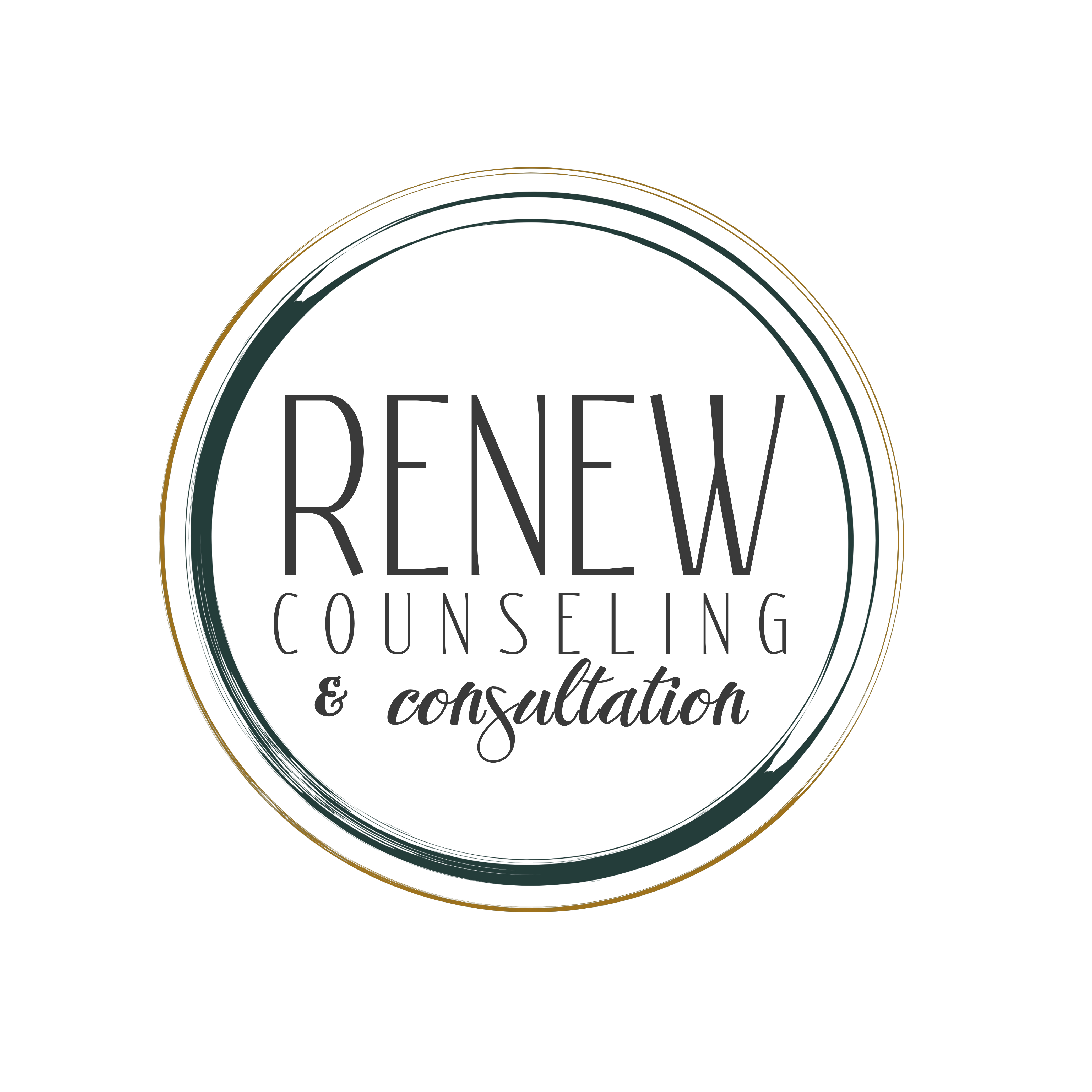 Renew Counseling & Consultation107 S. First St. Coldwater, OH 45828Tel: 419-953-8252www.renewcounseling.orgRenewcounselingandconsultation@gmail.comPERSONAL INFORMATION:Client Name: ________________________________________________________                    DOB:   __________________________		First                     M.I.                          LastAddress:    ________________________________________________________________________________________________________	                               Street                                                 City                          State                           Zip Code Phone Number:   ________________________________________________________________________________________________			Home                                                                            CellMay we leave message at: ☐ Home  ☐ Cell     Do you prefer to be contacted via:   ☐ Phone  ☐ TextEmail: ______________________________________________           Age:______________        Gender:____________INSURANCE INFORMATION:Insurance Carrier:   ____________________________________________________________________________________________       Member ID # :_________________________________________      Group #:___________________________________________Name of Policy Holder:___________________________________________    DOB of Policy Holder:__________________Address of Policy Holder: :    ___________________________________________________________________________________	                                          Street                                         City                          State                           Zip CodeInsurance Company Phone # on back of card: _______________________________________________________________Services Requested: ☐ Individual Counseling☐ Family Counseling☐ Couples/Marital Counseling☐ Group Counseling☐ Wellness Counseling☐ Business/Group/Organization ConsultationReason for Treatment: How did you hear about us:     __________________________________________________________________________________